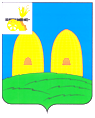 СОВЕТ ДЕПУТАТОВСЫРОКОРЕНСКОГО СЕЛЬСКОГО ПОСЕЛЕНИЯРОСЛАВЛЬСКОГО РАЙОНА СМОЛЕНСКОЙ ОБЛАСТИР Е Ш Е Н И Еот  24.06.2022 г.                                                                                                № 10Об отчете Главы муниципального образования Сырокоренского сельского поселения Рославльского района Смоленской области о результатах его деятельности, деятельности Администрации Сырокоренского сельского поселения Рославльского района Смоленской области и иных подведомственных ему органов местного самоуправления, в том числе о решении вопросов поставленных Советом депутатов Сырокоренского сельского поселения Рославльского района Смоленской области перед Советом депутатов Сырокоренского сельского поселения Рославльского района Смоленской области за 2021 годЗаслушав и обсудив, представленный Главой муниципального образования  Сырокоренского сельского поселения Рославльского района Смоленской области  отчет о результатах своей деятельности, деятельности Администрации Сырокоренского сельского поселения Рославльского района Смоленской области и иных подведомственных ему органов местного самоуправления  за 2021 год, в том числе о решении вопросов, поставленных Советом депутатов Сырокоренского сельского поселения Рославльского района Смоленской области, в соответствии с Федеральным законом от 6 октября 2003 № 131-ФЗ «Об общих принципах организации местного  самоуправления в Российской Федерации»,  Совет депутатов Сырокоренского сельского поселения Рославльского района Смоленской областиРЕШИЛ:Утвердить отчет Главы муниципального образования Сырокоренскогосельского поселения Рославльского района Смоленской области о результатах своей деятельности, деятельности Администрации Сырокоренского сельского поселения Рославльского района Смоленской области и иных подведомственных ему органов местного самоуправления, в том числе о решении вопросов поставленных Советом депутатов Сырокоренского сельского поселения Рославльского района Смоленской области за 2021 год.2. Признать деятельность Главы муниципального образования Сырокоренского сельского поселения Рославльского района Смоленской области и деятельность Администрации Сырокоренского сельского поселения Рославльского района Смоленской области, в том числе по решению вопросов, поставленных Советом депутатов Сырокоренского сельского поселения Рославльского района Смоленской области за 2021 год удовлетворительной.3. Отметить в деятельности Главы муниципального образования Сырокоренского сельского поселения Рославльского района Смоленской области положительные итоги в решении вопросов:а) подсыпка, грейдерование и расчистка дорог общего пользования местного значения от снежных заносов;б) ремонт дорог местного значения д. Зимницы (от д. № 9 ул. Карьерная до д. № 6 ул. Окружная);в) ремонт дорог местного значения д. Зимницы (от д. № 3 ул. Полевая до д. № 7 ул. Окружная);г) ремонт дорог местного значения  от д. Денисовка до кладбища;д) ремонт дорог местного значения д. Коханы;е) ремонт дорог местного значения от  трассы А-130 по ул. Новая в д. Городецкое;ё) ремонт участка дороги над ГТС д. Крапивна;ж) ремонт водопровода д. Крапивна, д. Коханы, д. Савеево;з) обустройство детской площадки д. Савеево;         и) тесное сотрудничество с СОГКУ ЦЗН Рославльского района по оказанию помощи безработным гражданам в трудоустройстве;         к) промывка питьевых колодцев д. Старая Присмара, д. Даниловичи.         4. Поручить  Главе муниципального образования Сырокоренского сельского поселения Рославльского района Смоленской области в ходе осуществления деятельности в 2022 году: - теснее работать с населением, с руководителями предприятий и учреждений, с предпринимателями, находящимися на территории Сырокоренского сельского поселения;- организовать сбор и вывоз бытовых отходов мусора на всей территории сельского поселения;- осуществлять ремонт и отсыпку дорог  местного значения;- увеличить количество приборов уличного освещения на территории поселения.5. Настоящее решение подлежит официальному размещению в информационно-телекоммуникационной сети «Интернет» на официальном сайте Администрации Сырокоренского сельского поселения Рославльского района Смоленской области.Глава муниципального образованияСырокоренского сельского поселенияРославльского  района Смоленской области                                         Е.И. Хаченкова